Střední průmyslová škola  SPŠ a SOŠ gastronomie a Střední odborná škola a služeb Most gastronomie a služeb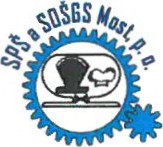 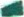 Most, příspěvková organizaceJana Palacha 711/2, 434 01 MostZÁPIS ZE ZASEDÁNÍ ŠKOLSKÉ RADY10. 10. 2023Program:l. ZahájeníSchválení výroční zprávy za školní rok 2022/2023Schválení plánu práce na školní rok 2023/2024DiskuseZávěrl. Přítomni, viz prezenční listina.Ředitelka školy poskytla zástupcům školské rady ke schválení výroční zprávu a plán práce.Body 2, 3 byly jednohlasně schváleny.Diskuse> financování zahraničních zájezdů> nové dataprojektory a notebooky > elektroinstalace včetně datových kabelů — sválená projektová dokumentace> problematika technického lyceaŠkolská rada se domluvila na dalším zasedání v druhé polovině června 2024.V Mostě 10. 10. 2023Zapsala:	Ing. Anna Hanáková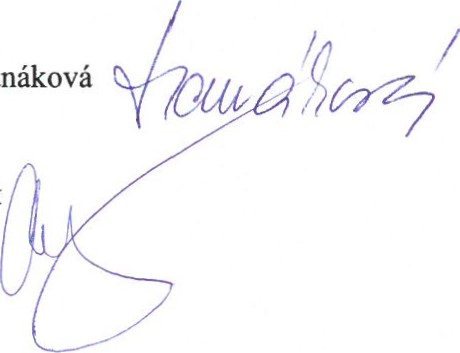 Ověřil:	Josef Čepelák